  Graves County 						                		  Annual Report 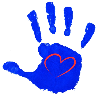 Child Advocacy Program	                                           July 1, 2017 – June 30, 2018				        	 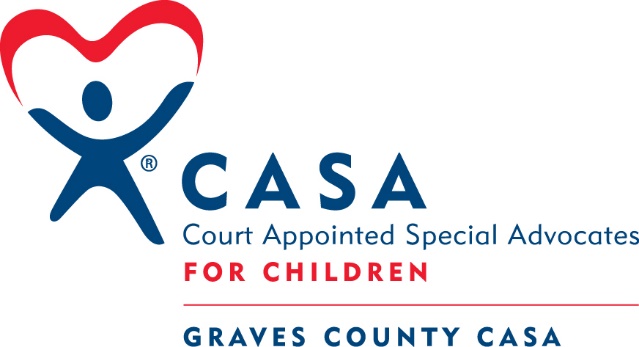 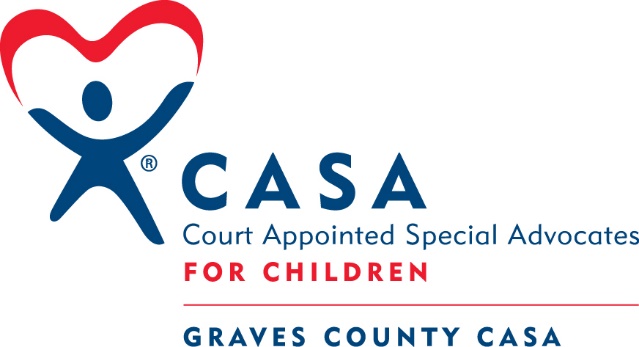 